ΠΡΟΣΚΛΗΣΗΟ Πρόεδρος και το Επιμελητήριο Κέρκυρας σας προσκαλούν την Τετάρτη 9 Σεπτεμβρίου 2015 και ώρα 12.00 π.μ., στα εγκαίνια του Σπιτιού των Γεύσεων που  θα πραγματοποιηθούν στο Επιμελητήριο Κέρκυρας – Αριστοτέλους 2 & Καποδιστρίου.Το Σπίτι των Γεύσεων δημιουργήθηκε στο πλαίσιο του έργου «Intra: Εισαγωγή καινοτομιών στην παραγωγή παραδοσιακών γεωργικών προϊόντων διατροφής για την αύξηση της ανταγωνιστικότητας των ΜμΕ» που  χρηματοδοτείται από το πρόγραμμα ΕΕΣ Ελλάδα – Ιταλία 2007-2013 και αποτελεί αφενός μία μόνιμη έκθεση των καινοτομιών στον τομέα των παραδοσιακών και των τυπικών / τοπικών προϊόντων προς όλα τα ενδιαφερόμενα μέρη και το ευρύ κοινό και αφετέρου μια θερμοκοιτίδα που θα παράσχει στοχευμένες υπηρεσίες προς τις ΜΜΕ - μικρομεσαίες επιχειρήσεις, υφιστάμενες, νέες και υπό σύσταση, συμπ. spin-offs (επιχειρήσεις έντασης γνώσης/ τεχνοβλαστοί ) και start-ups (νεοφυείς επιχειρήσεις).Μετά το τέλος της εκδήλωσης θα ακολουθήσει γευστική δοκιμή παραδοσιακών και τοπικών προϊόντων.Με εκτίμησηΟ Πρόεδρος του Επιμελητηρίου ΚέρκυραςΓεώργιος  Π. Χονδρογιάννης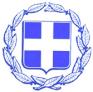 ΕΛΛΗΝΙΚΗ ΔΗΜΟΚΡΑΤΙΑΕΠΙΜΕΛΗΤΗΡΙΟ ΚΕΡΚΥΡΑΣKERKYRA CHAMBER OF COMMERCE AND INDUSTRY